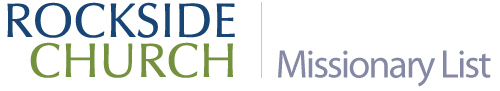 Ancient Path Brett & Emily Barkley – Bridges International Dave & Candy Bennett – Home Missionaries Steve & Sharon Bortner – Chi Alpha Chris & Debbie Bowser – Peru Steve & Liz Brannan – Wright State Chi Alpha Paul & Crystal Burkhart – Alaska-Home Missions Craig & Sharon Butler – Teen Mission Joann Butrin – Health Care Ministries Jesse & Raelyn Cook – Kent Chi Alpha Dale & Becky Cuckow – North Asia The City Mission Guy & Kathy Deal – International Students Gary & Janice Dickinson - Congo Paul & Sharon Ellis - Mongolia Katrina Frazee-Del Valle - Chi Alpha Mike & Ilona Hadinger Doug Hollis – Indonesia Rhonda Hughey – Fusion Ministries Daniel & Beatriz Klaehn –  Nicaragua Jim & Jamie Loker – Audio Scripture Ministries Christine Little – Zambia Love, Inc. – Cleveland Sharon McCammon – Lithuania Eric & Jan Muzart – UkraineKen and Sherri Patrick – Builders International Gail Reese – Ministry of Reconciliation Doug & Angie Roth – Youth for Christ (Cleveland) Jay & Carey Rostorfer – Madagascar Mark & Carol Ryder – Global Ministries Edmund & Linda Schlak – Ukraine Wilma Schneider – Agora Group Bill & Lena Shrader – Peru Ty & Cina Silva - Philippines Isaac & Terry Smythia – Uruguay Tim & Nicole Strange – Costa Rica David and Marie Turner – Honduras Steve & Christina Walent – Germany Brad & Rhonda Walz – World Missions Jonathan & Michelle Wellborn – Argentina Joe & Angela Weser – YSU Chi Alpha Bob & Judy Willard – The Meeting PlaceRandy & Becky Young – Agora GroupYouth for Christ (Independence)There are several unnamed missionaries serving in sensitive countries.Total Monthly Missions Support 
$3,800/per month plus…BGMCLight-for-the-LostSpeed the LightAmber Helms – Kansas City IHOPOne-Time Gifts to Missionaries/Organizations Cleveland Church PlantingHeartland Conference Retreat CenterOhio Ministry Network